12 декабря 2017 года«Прокуратура разъясняет»«Уголовная ответственность за убийство»В соответствии с законом под убийством понимается умышленное причинение смерти другому человеку. Это определение позволяет решать вопросы отграничения данного преступления от самоубийства, причинения смерти по неосторожности.Уголовный закон в равной мере охраняет жизнь каждого лица независимо от состояния его здоровья, моральных свойств и т.д.Объективная сторона убийства выражается деянием в форме действия или бездействия, последствиями в виде наступления смерти и причинной связи между ними.Оконченным убийство признается в момент наступления смерти потерпевшего. Между деянием и последствием возможен промежуток во времени.Ответственность за убийство исключается, если между деянием виновного и наступившей смертью отсутствует причинная связь (например, если в драке виновный нанес потерпевшему тяжелые ранения, но его смерть наступила от удара головой о землю при падении).Нанесение повреждений жизненно важным органам тела, которые, как правило, влекут гибель потерпевшего, но в конкретном случае не привели к смертельному исходу в силу случайного стечения обстоятельств, не зависевших от воли виновного, квалифицируется как покушение на убийство. При этом покушение на убийство возможно лишь с прямым умыслом, т.е. когда содеянное свидетельствовало о том, что виновный осознавал общественную опасность своих действий (бездействия), предвидел возможность или неизбежность наступления смерти другого человека и желал ее наступления, но смертельный исход не наступил по независящим от него обстоятельствам (ввиду активного сопротивления жертвы, вмешательства других лиц, своевременного оказания потерпевшему медицинской помощи и др.).С субъективной стороны убийство характеризуется только умыслом (прямым или косвенным). Виновный осознает общественную опасность деяния, направленного на лишение жизни другого человека, предвидит возможность или неизбежность наступления смерти и желает либо сознательно допускает или безразлично относится к возможной смерти потерпевшего.Особого внимания заслуживает вопрос об отграничении убийства с косвенным умыслом от неосторожного причинения смерти, а также от случаев причинения тяжкого вреда здоровью, повлекшего по неосторожности смерть. В Постановлении Верховного Суда РФ от 27 января 1999 года № 1 «О судебной практике по делам об убийстве (ст. 105 УК РФ)» (в редакции от 3 декабря 2009 года) указано, что при решении вопроса о направленности умысла виновного следует исходить из совокупности всех обстоятельств содеянного и учитывать, в частности, способ и орудие преступления, количество, характер и локализацию телесных повреждений (например, ранения жизненно важных органов человека), а также предшествующее преступлению и последующее поведение виновного и потерпевшего, их взаимоотношения.Правильная уголовно-правовая оценка убийства предполагает точное установление признаков субъективной стороны (мотива, цели, эмоционального состояния виновного). Верховный Суд РФ прямо указывает, что тезис о возможности совершения убийства безмотивно противоречит требованиям закона, а содержание мотива и цели является одним из критериев дифференциации ответственности и индивидуализации наказания.По ч.1 ст.105 УК РФ квалифицируется убийство, совершенное без квалифицирующих признаков, указанных в ч.2 ст.105 УК РФ, и без смягчающих обстоятельств, предусмотренных ст.ст.106, 107 и 108 УК РФ (например, в ссоре или драке при отсутствии хулиганских побуждений, из ревности, по мотивам мести, зависти, неприязни, ненависти, возникшим на почве личных отношений, убийство из сострадания).Квалифицированным закон признает убийство при наличии хотя бы одного из признаков, предусмотренных п.п. «а» - «м» ч.2 ст.105 УК РФ. Убийство, совершенное при квалифицирующих признаках, предусмотренных двумя и более пунктами ч.2 ст.105 УК РФ, должно квалифицироваться по всем этим пунктам.Убийство двух или более лиц (п. «а» ч.2 ст.105 УК РФ) представляет собой действия виновного, состоящие в одновременном или последовательном лишении жизни нескольких человек независимо от того, связаны ли совершаемые убийства единством умысла, мотива, намерений, при условии, что ни за одно из этих убийств виновный ранее не был осужден.При назначении наказания за убийство необходимо учитывать все обстоятельства, при которых оно совершено: вид умысла, мотивы и цель, способ, обстановку и стадию совершения преступления, а также личность виновного, его отношение к содеянному, обстоятельства, смягчающие и отягчающие наказание. Равным образом должны быть исследованы данные, относящиеся к личности потерпевшего, его взаимоотношения с подсудимым, а также поведение, предшествовавшее убийству.Убийство, то есть умышленное причинение смерти другому человеку, предусмотренное ч.1 ст.105 УК РФ, наказывается лишением свободы на срок от шести до пятнадцати лет с ограничением свободы на срок до двух лет либо без такового.Убийство, совершенное при квалифицирующих признаках, предусмотренных пунктами ч.2 ст.105 УК РФ, наказывается лишением свободы на срок от восьми до двадцати лет с ограничением свободы на срок от одного года до двух лет, либо пожизненным лишением свободы, либо смертной казнью.В России действует мораторий на применение смертной казни.Прокурор Сургутского района	                                   			           А.В. Горобченко   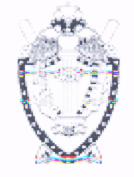 ПРОКУРАТУРА СУРГУТСКОГО РАЙОНАХанты-Мансийского автономного округа - Югры